Δ2: Δραστηριότητα εννοιολογικής αποσαφήνισης των θεματικών περιοχών (Διάρκεια 45λ)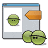 Μεταφέρω και επικολλώ το θεματικό άστρο της «ιστορίας» που έχω διαμορφώσει στη Δραστηριότητα Α3 με τις επιμέρους θεματικές περιοχές.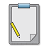 Συμπληρώνω και πάλι το «άστρο» του όρου «ιστορία» με τις επιμέρους θεματικές περιοχές που αναφέρονται σε αυτή και την προσδιορίζουν.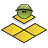 Συγκρίνω, συζητώ και σημειώνω τις διαφορές και τις ομοιότητες που αποτυπώνονται στα δύο άστρα των θεματικών περιοχών της ιστορίας.………………………………………………………………………………………………………………………………………………………………………………………………………………………………………………………………………………………………………………………………………………………………………………………………………………………………………………………………………………………………